IB English Language and Literature HL Year 2 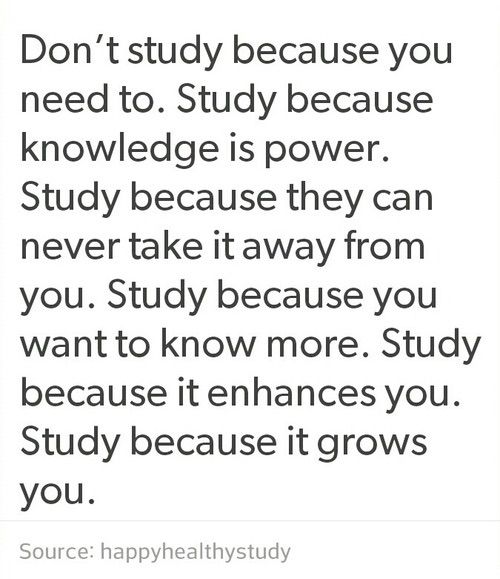 Required Reading:The Color Purple, Alice WalkerAND The Sympathizer, Viet Thanh NguyenPart I: Annotations Using colored tabs (sticky notes), color-code each text as you read, marking moments in each text that reflect the following “big ideas”:  language choices and emerging subjects.Be sure that your tab is placed next to the intended section. Either in the text or on the tab, comment on the significance of the designated passage in terms of language choice and themes.Possible language choices (Novel):Figurative language, Imagery, Diction, Details, Syntax, Tone, Allusion, Arrangement, and any other choice that stands out to you. Use your How to Read Literature Like a Professor and/or The Art of Fiction to guide your annotations.Possible emerging subjects:	Part II: Film/Novel Comparison As a supplement to the reading of The Color Purple, and in order to gain further insight, you will also be viewing the 1985 film adaptation directed by Steven Spielberg. Type a response to the film including the following three sections: (800-1000 words)General comments on the artistic value of the film and your reactions.Analysis of the film through the lens of at least one chapter of Foster’s or Lodges’ texts.Write a comparative analysis. Include comments on the significance of context, audience, purpose, and formal and stylistic features in both texts.Due to Turnitin.com by July 15th at 11:59 pm. Part III: EssayYou need to compose one, typed essay. Please limit your response to (800-1000) words. Use MLA style and be concise (see http://owl.english.purdue.edu/owl/resource/572/01/). Include your word count in parentheses at the end of the essay.  Formal literary analysis (you may not use “I”) An effective literary work does not merely stop or cease; it concludes. A satisfactory ending is not, however, always conclusive in every sense; significant closure may require the reader to abide with or adjust to ambiguity and uncertainty. In an essay, discuss the ending of The Sympathizer. Using the entire text, explain precisely how and why the ending appropriately or inappropriately concludes the work. ORA character’s attempt to recapture the past is important in many plays, novels, and poems. Using The Sympathizer, examine a character who views the past with such feelings as reverence, bitterness, or longing. Show with clear evidence from the work how the character’s view of the past is used to develop a theme in the work. Your essay is due to Turnitin.com by August 5th, 2018 at 11:59 pm. 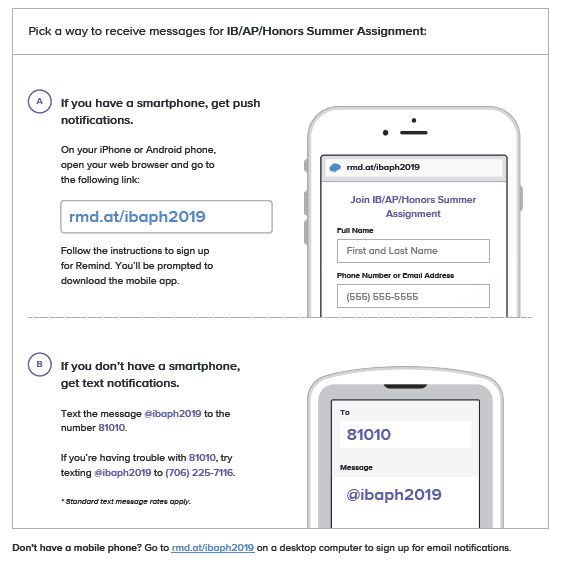 The Sympathizer and The Color Purple  Big Ideas:The complexity of human consciousnessThe symptom of guilt, fear, or shameTherapy through languageThe effects of violence and warThe nature of the storytellingAny other emerging messages noted